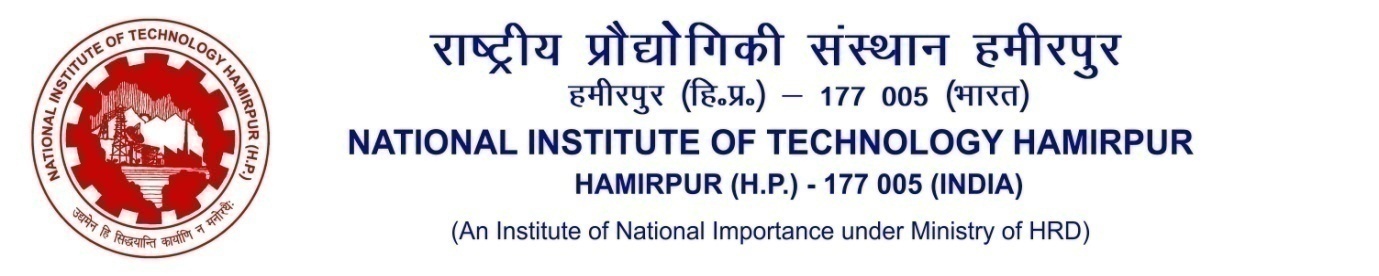 Annexure: DPP-01Clause- 5.1 (1)Academic Registration Form            Details of Course Work/Thesis Work:                                                                                                                          Signature of Research Scholar          Recommended by: 		Supervisor and Co-supervisor (if any)          Forwarded by: 			Convener, DDPC   				HoD/HoC         Approved by: 			Chairperson, SDPC                Recorded in Research Scholar’s File        Signature of staff of Academic SectionName of Research Scholar:Registration Number:Academic Year and Semester Number:Date of First Registration:Admission Category and Code of Research Scholar:Department/Center :Supervisor and Co-supervisor (if any):Sr. No.Name and CodeCreditDepartmentCourse Coordinator/ Thesis Supervisor                             Total Credits (in words):                             Total Credits (in words):